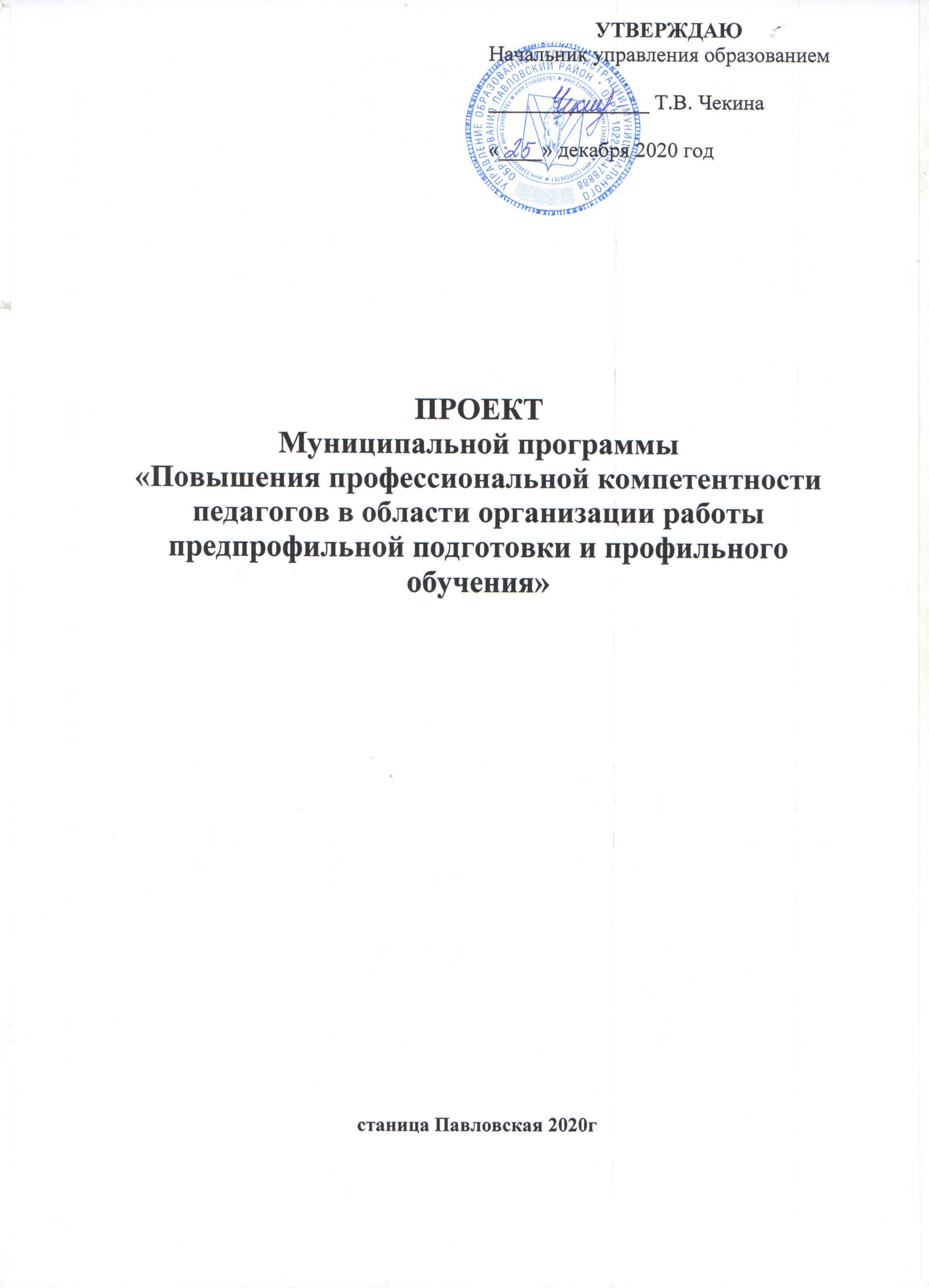 Актуальность проекта продиктована требованиями модернизации
Российского образования, нарастающими инновационными процессами, появлением конкуренции между образовательными учреждениями, влекущими
за собой быстрое устаревание профессиональных знаний и навыков.В модели нового образования, отмечается необходимость кардинальных
кадровых изменений. Складывается новый образ педагога - это исследователь, воспитатель, консультант, руководитель проектов.В основу деятельности современной школы положена идея многопрофильного образования школьников как показателя высокого уровня
развития личности. Многопрофильное образование отвечает значительно
возросшим потребностям учащихся и их родителей в расширении
образовательного пространства школы, увеличения объема знаний и развития
навыков	применения полученных знаний	на практике, развития функциональной грамотности и индивидуальных способностей каждого
обучающегося.Уровень профессиональной компетентности педагогов школы
осуществляется по нескольким параметрам:успешность прохождения аттестации на квалификационные категории:владение педагогическими технологиями;качество проведения уроков.     Очевидно, что возможность развития общеобразовательного учреждения
неразрывно связана с неуклонным повышением качества образования и
образовательного уровня педагогических кадров, которые в конечном итоге «решают все». Таким образом, постоянное развитие профессиональной
компетентности педагогов становится одной из актуальных задач.
Традиционные формы развития профессиональной компетентности, проводимые за пределами общеобразовательного учреждения, вне
непосредственной деятельности педагога, направленные в основном на
восприятие новой информации, не позволяют выстраивать долгосрочную, системную работу с учителем, включать его в научно-поисковую деятельность.Отсюда возникают следующие противоречия:между традициями, содержанием и технологиями, реализуемыми в
учреждениях повышения квалификации, оторванными от решения задач
конкретного образовательного учреждения, и возможностью осуществлять
развитие профессиональной компетентности педагога за счет внутренних
ресурсов через обучение на рабочем месте («внутрифирменное обучение»);потребностью образовательной практики в решении задач развития
профессиональной компетенции и отсутствием научно-методического
сопровождения этого процесса в образовательном учреждении;необходимостью реализации творческих возможностей каждого
педагога (обучать своих коллег, тиражировать свой передовой педагогический
опыт) и традиционными функциями его в образовательном учреждении.Проблема: выявление организационно-педагогических условий, необходимых для развития профессиональной компетентности педагога в
условиях многопрофильной школы.Тема проекта: «Повышение профессиональной компетентности педагога
в условиях многопрофильной школы»Проектная идея: модель развития профессиональной компетентности
обеспечит развитие профессиональной компетентности педагога.Замысел проекта: реализация проектной идеи предполагает:определение муниципальной концепции профессиональной
компетентности педагога;разработку модели повышения профессиональных компетентностей
педагога на рабочем месте;создание научно-методического сопровождения повышения
профессиональной компетентности педагога на рабочем месте;определение критериев, показателей профессиональной компетентности
педагога, что окажет позитивное влияние на развитие профессиональной
компетентности педагога и ключевых компетентностей учащихся.Цель: создание организационно-педагогических условий, обеспечивающих развитие профессиональной компетентности педагога в
условиях многопрофильной школы.Задачи:изучить концепции профессиональной компетенции педагога;разработать содержание и технологию научно-методического
сопровождения развития профессиональной компетентности педагога в
образовательном учреждении;определить содержание деятельности субъектов внутришкольного
управления по развитию профессиональной компетентности в условиях
образовательного учреждения;разработать нормативную базу, обеспечивающую условия развития
профессиональной компетентности в образовательном учреждении;создать модель «внутрифирменного развития профессиональной
компетентности в условиях многопрофильной школы».Концептуальные основы проекта - определение изменений, которые
могут быть осуществлены в деятельности многопрофильной школы с целью
развития профессиональной компетентности педагога.Концептуальные основы отражают:1. Понимание участниками проекта сущности профессиональной
компетентности педагога, как интегральной характеристики, определяющую
способность педагога решать профессиональные проблемы и типичные
профессиональные задачи, возникающие в реальных ситуациях
профессиональной деятельности с использованием знаний, профессионального
и жизненного опыта, ценностей и наклонностей.В проекте за основу принято понимание профессиональной
компетентности педагога как совокупности ключевой, базовой и
специальной.Ключевые компетентности, необходимые для любой профессиональной
деятельности, связаны с успехом личности в быстроменяющемся мире. Они
проявляются в способности решать профессиональные задачи на основе
использования:информации;коммуникации, в том числе на иностранном языке;социально-правовых основ поведения личности в гражданском
обществе.Базовые компетентности отражают специфику определенной
профессиональной деятельности. Это компетентности, необходимые для «построения» профессиональной деятельности, в контексте требований к
системе образования на определенном этапе развития общества.Специальные компетентности отражают специфику конкретной
предметной или надпредметной сферы профессиональной деятельности. Их
можно рассматривать как реализацию ключевых и базовых компетентностей в
области учебного предмета, сферы профессиональной деятельности.Все три вида компетентностей взаимосвязаны и развиваются
одновременно, но не равнозначно. Ключевые, базовые и специальные
компетентности, взаимодействуя друг с другом проявляются в процессе
решения жизненно важных профессиональных задач разного уровня сложности
в разных контекстах. Опыт решения данных задач станет основой для развития
профессиональной компетентности педагога.      Логику развития профессиональной компетентности педагога в
процессе осуществления в многопрофильной школе, понимаемое как
деятельность персонала школы, реализующего функции самостоятельного
развития (обновления) профессиональной компетентности своих сотрудников
непосредственно на рабочем месте и в контексте их профессиональной
деятельности, основанного на принципах активного обучения, проживания и
практической реализации полученных знаний, умений.В процессе обучения разрабатываются образовательные модули.
Ценность образовательных модулей определяется тем, что они:разрабатываются и реализуются исходя из стратегических задач
многопрофильной школы. При их создании учитывается динамика развития
педагогического персонала, возможные темпы развития, имеющиеся ресурсы, интересы администрации и интересы самих сотрудников;решают задачи командообразования в коллективе, согласование
интересов повышения качества взаимоотношения в коллективе;развивают профессиональную культуру через создание «единого поля» -
понятийного, информационного, ценностного;позволяют выступать в роли «преподавателей» наиболее «продвинутым» педагогам самой школы.Главными принципами в таком обучении являются: индивидуализация, демократизация, информатизация, системность, подбор обучающихся с учетом
их психологической совместимости, учет пожеланий педагогов в выборе форм
и методов развития профессиональной компетентности.В развитии профессиональной компетентности педагога необходимо
учитывать психологические особенности взрослых людей. Взрослый человек
обладает хорошо развитыми навыками мышления, легче усваивает вербальные
образы, ориентируется на речь и язык говорящего. Педагогическая профессия
развивает в людях большую проницательность, умение понимать особенности
других, навыки общения и т. п. Благодаря этому педагоги легко включаются в
активные формы занятий, инициативны в групповой работе, могут занять
лидерскую позицию в группе.Наряду с психологическими особенностями взрослых необходимо
учитывать базовые принципы их обучения:в обучении решаются только актуальные для их развития проблемы;активное участие в учебном процессе;постоянное предоставление информации об их продвижении вперёд.Обоснованность, оптимальность научно-методического сопровождения
определяется при анализе профессиональной деятельности педагога, который
включает: выявление условий, обобщение опыта деятельности педагога; выделение ключевых понятий, обобщённых представлений о ней, продуктивных приёмов деятельности; определение возможностей для
тиражирования (рекомендаций, презентаций и т. п.), обучения этой
деятельности других.Научно - методическое сопровождение образовательного процесса
определяется согласованием внешних и внутренних факторов. К внешним
относят современные требования к профессиональной компетентности
педагога, к внутренним - потребности, интересы, возможности педагогов и
многопрофильной школы.Научно - методическое сопровождение педагога в развитии
профессиональной компетентности осуществляется в форме:управления инновационной деятельностью педагога;разработке научно - методических пособий, рекомендаций для
педагогов;индивидуальных консультаций;участия в реализации образовательных программах и т. п.ПЛАНреализации Программы «Повышения профессиональной
компетентности педагогов в области организации работы предпрофельнойподготовки и профильного обучения»Содержание проектной деятельностиПроект, включает несколько этапов:организационный;-практический;обобщающий.Модуль 1«Компетентный учитель- компетентный ученик» Модуль 2 «Обновление содержания образования в многопрофильной как одно из условий повышения качества образования»Модуль 3-«Управление портфелем проектов»Модуль 1. «Компетентный учитель - компетентный ученик»Идея компетентностного подхода - один из ответов на вопрос, какой
результат образования необходим личности и востребован современным
обществом. Формирование компетентности учащихся является на сегодняшний
день одной из наиболее актуальных проблем образования, а компетентностны й
подход может рассматриваться как выход из проблемной ситуации, возникшей
из-за противоречия между необходимостью обеспечивать качество образования
и невозможностью решить эту задачу традиционным путем за счет
дальнейшего увеличения объема информации, подлежащей усвоению. Речь
идет о компетентности как о новой единице и измерения образованности
человека, при этом внимание акцентируется на результатах обучения, в
качестве которых рассматривается не сумма заученных знаний, умений, навыков, а способность действовать в различных проблемных ситуациях.Тема проекта: «Развитие ключевых компетенций ученика начальной школы». Проектная идея: от компетентного учителя к компетентному ученику.
Проектный замысел:определение ключевых компетенций т. е универсальных действий ученика
начальной школы;создание мониторинга развития ключевых компетенций ученика начальной
школы.Цель: создание условий, обеспечивающих развитие ключевых компетенций, т. е. универсальных учебных действий учащихся начальной школы.Задачи проекта:Провести анализ педагогической, психологической, социологической, философской, справочной литературы и нормативных документов по теме
проекта с целью выработки путей достижения развития ключевых
компетенций.Определить систему ключевых компетенций младшего школьника и способы
их формирования.Выявить и обосновать педагогические условия реализации компетентностного подхода к построению содержания образования учащихся начальной школы.Модуль 2. «Обновление содержания образования в многопрофильной
школе как одно из условий повышения качества образования»На новом этапе развития школа выстраивает свою деятельность в рамках
гуманистической системы образования, лежащей в основе новой парадигмы
образования. Основополагающими принципами обновления содержания
образования школы, являются:гуманизация и гуманитаризация, культуросообразность, отражение в
содержании образования на каждом этапе обучения всех аспектов человеческой
культуры, обеспечивающих физическое, интеллектуальное, духовно-
нравственное, эстетическое, коммуникативное и технологическое образование
учащихся;фундаментальность, усиление методологической составляющей содержанияобразования, обеспечивающей универсальность получаемых знаний, изучение
основных теорий, законов, принципов, понятий, основополагающих проблем и
общепризнанных	культурно-исторических достижений человечества, возможность применения полученных знаний в новых ситуациях;обеспечение целостности представлений учащихся о мире путем интеграции содержания образования;-профилирование и дифференциация содержания образования как условие
выбора учениками уровня и направленности изучения образовательных
программ;принцип опережения развития обучением предусматривает обучение как
поиск способа решения задачи, в ходе которого формируется желание и умение
учиться.Под содержанием образования понимается набор теоретических знаний и
способов, которыми должен овладеть ребенок на той или иной ступени
обучения.Направлении изменения содержания образования:Ключевыми задачами, стоящими перед педагогическим коллективом в
решении данной проблемы, является следующее:выделение в предметном содержании ключевых понятий, общеучебных, ключевых и предметных компетенций; интеграция естественных, гуманитарных, общественных и технических дисциплин, выделение в их
содержании гуманитарного потенциала; расширение образовательного поля m
счет новых программ дополнительного образования; выстраивание
предметности его программ на всех ступенях обучения;разработка и апробация нового содержания образования в школе на 2
уровне обучения. Данное направление связано с открытием гимназических и лицейских классов, а также система предпрофильной подготовки.создание профильных классов на 3 уровне обучения. Профильность – выделение близких по методам научного познания предметов, что обеспечивает
универсально-профильный характер образования, имеющего гуманитарную
направленность.Цел ь: реализация организационно-педагогических условий, обеспечивающих
модернизацию образовательного процесса в школе.Задачи:разработка технологии составления учебного плана многопрофильной
школы;реализация школьной модели предпрофильной подготовки;создание банка программ элективных курсов;реализации педагогическим коллективом современных технологий
обучения;осуществление психолого-педагогическое сопровождения, позволяющего каждому выбрать соответствующий его потребностям профиль
(или) продолжить обучение в учреждении профессионального образования;реализация активных форм развития профессиональной компетентности
на рабочем месте (решение профессиональных задач, анализ ситуаций, ролевые
игры, деловые игры, дискуссии в мини группах, обсуждение видео уроков в
группе педагогов, презентации передового педагогического опыта).Значение инновационной деятельности в сфере образования трудно
переоценить. Система общего и профессионального образования обеспечивает
государство самым важным и ценным ресурсом - квалифицированными
специалистами, способными быстро и качественно решать поставленные перед
ними задачи. Развитие глобальной экономики неизбежно влечет за собой
увеличение требований к специалистам в самых разных сферах, что, соответственно, вынуждает учебные заведения адаптироваться к новым
условиям. Сохранить неизменно высокое качество подготовки специалистов
помогает следование новейшим тенденциям в образовательной деятельности.
Педагогический менеджмент, проектная деятельность обеспечивают
обновление в сфере образования.Управление проектами - тема не новая, за последнее десятилетие интерес
к проектному подходу значительно возрос. На сегодняшний день на переднийплан выходит такая управленческая технология, как управление портфелем
проектов.Управление портфелем проектов - интегрированный процесс. Действия (или их отсутствие) в одном направлении обычно влияют и на остальные
направления.Цель: предоставление участникам творческой группы знаний о
принципах и методах эффективного управления проектами, а также
практических рекомендаций по созданию систем управления портфелем
проектов.Реализация программы по модулямМодуль 1. «Компетентный учитель - компетентный ученик»Совещание учителей творческой группы «Требования к условиям и результатам освоения программ начального образования».Консультация. Особенности обучения младших школьников по системе.Круглый стол «Проектирование концепции развития универсальных учебных действий для начального общего образования».Оформление информационного листа на сайте школы «Возрастные особенности развития личностных, регулятивных, коммуникативных и познавательных учебных действий у младших школьников».Практикум «Особенности развития личностных, регулятивных, коммуникативных и познавательных учебных действий у младших школьников».Мастерская педагогического опыта «Место универсальных учебных действий в образовательной программе начальной школы».Заполнение листа карьеры.Модуль 2. «Обновление содержания образования в многопрофильной
школе как одно из условий повышения качества образования»Презентации опы та работы школ «Организация парна main, форм обучения» Круглый стол «Составные качества современного образования».Презентация опыта работы школ «Организация предпрофильной подготовки и профильного обучения»Педагогическая мастерская «Педагогические технологии в системе предпрофильной подготовки»		Выпуск сборника. Современные образовательные технологии в профильной школеМодуль 3. «Управление портфелем проектов»Разработка и размещение на сайте школы памятки «Написание и реализация инновационных проектов».Семинар «Проекты и проектное управление» «Управление содержанием» Оформление итоговых работ участников творческой группыУправление проектомРуководитель проектКураторы творческих групп (проектов):«Компетентный учитель - компетентный ученик»«Обновление содержания образования в многопрофильной
школе как одно из условий повышения качества образования»«Управление портфелем проектов»В состав творческих групп входят педагоги школ района.Формат проекта: педагогическийСроки реализацииБаза:Участники: педагоги и родители.Ресурсное обеспечение:специалисты: педагог-психолог, учителя школы, педагог-организатор, педагогдополнительного образования; родители.Материально-техническое обеспечение:классное помещение; библиотека; компьютер; интерактивная доска.Учебно-методическое обеспечение:Научно-методическая литература.
Информационно-методический банк школы и района.Ожидаемые результатыОрганизационный этап -на уровне общеобразовательного учреждения:разработан пакет диагностических методик и анализ диагностических
материалов;проект внутришкольной концепции профильной компетентности.
на муниципальном уровне;сформированы творческие группы педагогов, принимающих участие в
инновационной работе.Практический этап - год.на уровне общеобразовательного учреждения:скорректирован учебный план школы и учебные программы;уточненная модель профильного обучения и предпрофильной подготовки;диагностические материалы по уровню внедрения современных
образовательных технологий и ключевых компетентностей;реализация задач инновационной деятельности, на муниципальном уровне:создан банк методов и форм реализации компетентностного подхода в учебно-
познавательной деятельности младших школьников;разработана модель психолого-педагогической диагностики уровней
сформированное™ ключевых компетентностей;повышение эффективности воспитательно-образовательного процесса в
школах на ступени начального общего образования.Обобщающий этан -на уровне общеобразовательного учреждения:реализация технологии внутрифирменного обучения на рабочем месте для
развития профессиональной компетентности;реализация технологии научно-методического сопровождения развития
профессиональной компетентности;создание информационно - методического банка развит я профессиональной
компетентности на рабочем месте;формирование единого банка диагностических методик и эффективности
внутрифирменного обучения в ОУ.на муниципальном уровне:отслеживание и экспертиза полученных результатов инновационной работы:опубликование методических материалов по результатам инновационной
деятельности;создание ресурсного центра на базе школы;участникам творческих групп присвоено звание «учитель-тьютор»;опыт использования элементов дистанционного обучения учителей;повышение профессиональных компетенций педагогов: -ценностно-смысловая, учебно-познавательная, -информационно-коммуникативная, здоровьесберегающая, информационно-коммуникационная;приобретение опыта общения педагогов в системе онлайн.№п/п№п/пМероприятиеМероприятиеСрокиОтветственныйОтветственныйОтветственныйАналитическая работаАналитическая работаАналитическая работаАналитическая работаАналитическая работаАналитическая работаАналитическая работаАналитическая работа1.1.Проведение в общеобразовательных
организациях (далее - ОО) анкетирования, профориентационного тестирования
обучающихся 8-9 классов и их родителей (законных представителей), изучение
социального заказа с целью удовлетворения
образовательных потребностей в профильном
образовании, углубленном изучении отдельныхПроведение в общеобразовательных
организациях (далее - ОО) анкетирования, профориентационного тестирования
обучающихся 8-9 классов и их родителей (законных представителей), изучение
социального заказа с целью удовлетворения
образовательных потребностей в профильном
образовании, углубленном изучении отдельныхАпрель-октябрьДиректора ООДиректора ООДиректора ОО2.2.Анализ материально-технических, кадровых.
информационно-методических условий
открытия профильных классовАнализ материально-технических, кадровых.
информационно-методических условий
открытия профильных классовАпрель-октябрьДиректора ООДиректора ООДиректора ООПланированиеПланированиеПланированиеПланированиеПланированиеПланированиеПланированиеПланирование3.3.Разработка плана-графика внедрения /
реализации профильного обучения, углубленного изучения отдельных учебныхРазработка плана-графика внедрения /
реализации профильного обучения, углубленного изучения отдельных учебныхНоябрьДиректора ООДиректора ООДиректора ОО4.4.Разработка учебного плана 10-1 I классов с
учетом выбранного профиля, углубленного
изучения отдельных учебных предметов.
Включение в образовательные программы 00
учебных предметов, элективных курсов, практико-ориентированных модулей, направленных на реализацию предпрофильной
подготовки и профильного обучения, углубленного изучения отдельных учебныхРазработка учебного плана 10-1 I классов с
учетом выбранного профиля, углубленного
изучения отдельных учебных предметов.
Включение в образовательные программы 00
учебных предметов, элективных курсов, практико-ориентированных модулей, направленных на реализацию предпрофильной
подготовки и профильного обучения, углубленного изучения отдельных учебныхНоябрь-декабрьДиректора ООДиректора ООДиректора ОО5.5.Разработка I Пана взаимодействия с
организациями, промышленными
предприятиями, образовательными
организациями, реализующими программы
среднего профессионального и высшего
профессионального образования с учетомРазработка I Пана взаимодействия с
организациями, промышленными
предприятиями, образовательными
организациями, реализующими программы
среднего профессионального и высшего
профессионального образования с учетомПоотдельном у плана
ООДиректора ООДиректора ООДиректора ОООрганизация и координация деятельностиОрганизация и координация деятельностиОрганизация и координация деятельностиОрганизация и координация деятельностиОрганизация и координация деятельностиОрганизация и координация деятельностиОрганизация и координация деятельностиОрганизация и координация деятельности6.6.6.Разработка элективных и факультативных
курсов, практико-ориентированных модулей, обеспечивающих нредпрофильную иЯнварь- апрельДиректора ООДиректора ОО8.8.8.Заключение договоров о сетевом взаимодействии с организациями общего, дополнительного и профессионального образования по вопросам реализации профильною обучения, углубленного изучения отдельных учебных предметов, а также предпрофильной
подготовкиЗаключение договоров о сетевом взаимодействии с организациями общего, дополнительного и профессионального образования по вопросам реализации профильною обучения, углубленного изучения отдельных учебных предметов, а также предпрофильной
подготовкиИюль-августДиректораОО9.9.9.Обеспечение условий для участия обучающихся в олимпиадах, конкурсах, конференциях, выставках по предметам, изучаемым на профильном, углубленном уровнеОбеспечение условий для участия обучающихся в олимпиадах, конкурсах, конференциях, выставках по предметам, изучаемым на профильном, углубленном уровнеПоотдельно
ому
плануРИМЦдиректораОО10.10.10.Организация профориентационных мероприятий для обучающихся
в соответствии с Планом профориентационной работыОрганизация профориентационных мероприятий для обучающихся
в соответствии с Планом профориентационной работыПоплануООДиректораОО11.11.11.Создание условий для непрерывного образования обучающихся с
учетом профиля обучения, углубленного изучения отдельных
предметов через организацию мероприятий с привлечением
студентов, сотрудников ВПО и Cl IOСоздание условий для непрерывного образования обучающихся с
учетом профиля обучения, углубленного изучения отдельных
предметов через организацию мероприятий с привлечением
студентов, сотрудников ВПО и Cl IOПоплануООДиректораОО12.12.12.Проведение «Дней открытых дверей» для обучающихся 8-9 классовПроведение «Дней открытых дверей» для обучающихся 8-9 классовФевраль-ДиректораОО13.13.13.Комплектование 10-х профильных классов, классов с углубленным изучением отдельных предметов в соответствии с Порядком индивидуального отбора при приеме либо переводе в общеобразовательную организацию для получения основного общего или среднего общего образования с углубленным изучением
отдельных учебных предметов или профильного обученияКомплектование 10-х профильных классов, классов с углубленным изучением отдельных предметов в соответствии с Порядком индивидуального отбора при приеме либо переводе в общеобразовательную организацию для получения основного общего или среднего общего образования с углубленным изучением
отдельных учебных предметов или профильного обученияИюнь-августДиректораООМониторинг и контрольМониторинг и контрольМониторинг и контрольМониторинг и контрольМониторинг и контрольМониторинг и контрольМониторинг и контрольМониторинг и контрольМониторинг и контроль14.14.14.Проведение мониторинга реализации профильного обучения, углубленного изучения отдельных предметов в соответствии с разработанными критериямиПроведение мониторинга реализации профильного обучения, углубленного изучения отдельных предметов в соответствии с разработанными критериямиПоотдельному
плануМКУ«ЦРО».директораОО15.15.15.Проведение собеседования с руководителями ОО по выполнению плана-графика 00 по реализации профильного обученияПроведение собеседования с руководителями ОО по выполнению плана-графика 00 по реализации профильного обученияПо отдельному
плануРИМЦдиректораООУсловия реализации профильного обучения, углубленного изучения отдельныхпредметовУсловия реализации профильного обучения, углубленного изучения отдельныхпредметовУсловия реализации профильного обучения, углубленного изучения отдельныхпредметовУсловия реализации профильного обучения, углубленного изучения отдельныхпредметовУсловия реализации профильного обучения, углубленного изучения отдельныхпредметовУсловия реализации профильного обучения, углубленного изучения отдельныхпредметовУсловия реализации профильного обучения, углубленного изучения отдельныхпредметовУсловия реализации профильного обучения, углубленного изучения отдельныхпредметовНормативное обеспечениеНормативное обеспечениеНормативное обеспечениеНормативное обеспечениеНормативное обеспечениеНормативное обеспечениеНормативное обеспечениеНормативное обеспечение16.16.16.Разработка и утверждение локальных актов 00:Положение о введении профильного обучения, углубленного изучения отдельных предметов:Рабочие программы по учебным предметам:Программы элективных и факультативных курсов, практико-ориентированных модулей, обеспечивающих предпрофильную и профильную подготовку обучающихся:Порядок индивидуального отбора при приеме либо переводе в общеобразовательную организацию для получения основного общего или среднего общего образования с углубленным изучением отдельных учебных предметов или профильного обучения;Приказ о зачислении обучающихся в профильный класс (группу), класс с углубленным изучением отдельных предметовРазработка и утверждение локальных актов 00:Положение о введении профильного обучения, углубленного изучения отдельных предметов:Рабочие программы по учебным предметам:Программы элективных и факультативных курсов, практико-ориентированных модулей, обеспечивающих предпрофильную и профильную подготовку обучающихся:Порядок индивидуального отбора при приеме либо переводе в общеобразовательную организацию для получения основного общего или среднего общего образования с углубленным изучением отдельных учебных предметов или профильного обучения;Приказ о зачислении обучающихся в профильный класс (группу), класс с углубленным изучением отдельных предметовКадровое обеспечениеКадровое обеспечениеКадровое обеспечениеКадровое обеспечениеКадровое обеспечениеКадровое обеспечениеКадровое обеспечениеКадровое обеспечение17.17.17.Организация повышения квалификации и профессиональной
переподготовки педагогических работниковОрганизация повышения квалификации и профессиональной
переподготовки педагогических работниковПоотделы!
ом у
плануРИМЦдиректораООРИМЦдиректораОО18.18.18.1 Доведение мероприятий по обмену опытом на базе ОО, реализующих программы профильного обучения, углубленного изучения отдельных предметов1 Доведение мероприятий по обмену опытом на базе ОО, реализующих программы профильного обучения, углубленного изучения отдельных предметовПоотдельному
плануРИМЦдиректораООРИМЦдиректораОО19.19.19.Участие педагогических работников, реализующих программы профильного обучения, углубленного изучения отдельных предметов в профессиональных конкурсахУчастие педагогических работников, реализующих программы профильного обучения, углубленного изучения отдельных предметов в профессиональных конкурсахПоотдельному
плануРИМЦдиректораООРИМЦдиректораООМатериально-техническое обеспечениеМатериально-техническое обеспечениеМатериально-техническое обеспечениеМатериально-техническое обеспечениеМатериально-техническое обеспечениеМатериально-техническое обеспечениеМатериально-техническое обеспечениеМатериально-техническое обеспечение20.20.20.Обеспечение соответствия материально-технической базы ОО с требованиями профильного обученияОбеспечение соответствия материально-технической базы ОО с требованиями профильного обученияПоплануООДиректораООДиректораОО21.21.21.Создание условий эффективного использования ресурсной базы предметных лабораторий, в гом числе на условиях сетевого взаимодействияСоздание условий эффективного использования ресурсной базы предметных лабораторий, в гом числе на условиях сетевого взаимодействияПоплану ООДиректораООДиректораООУчебно-методическое обеспечениеУчебно-методическое обеспечениеУчебно-методическое обеспечениеУчебно-методическое обеспечениеУчебно-методическое обеспечениеУчебно-методическое обеспечениеУчебно-методическое обеспечениеУчебно-методическое обеспечение22.Разработка учебно-программной документации в соответствии с профилем обучения, углубленного изучения отдельных предметовРазработка учебно-программной документации в соответствии с профилем обучения, углубленного изучения отдельных предметовРазработка учебно-программной документации в соответствии с профилем обучения, углубленного изучения отдельных предметовРазработка учебно-программной документации в соответствии с профилем обучения, углубленного изучения отдельных предметовПоплану ООДиректораООДиректораОО23.Обеспечение укомплектованности ОО печатными (электронными) образовательными ресурсамиОбеспечение укомплектованности ОО печатными (электронными) образовательными ресурсамиОбеспечение укомплектованности ОО печатными (электронными) образовательными ресурсамиОбеспечение укомплектованности ОО печатными (электронными) образовательными ресурсамиПоплануДиректораООДиректораОО24.Разработка методических рекомендаций для педагогических работников по вопросам реализации профильного обучения, углубленного изучения отдельных предметовРазработка методических рекомендаций для педагогических работников по вопросам реализации профильного обучения, углубленного изучения отдельных предметовРазработка методических рекомендаций для педагогических работников по вопросам реализации профильного обучения, углубленного изучения отдельных предметовРазработка методических рекомендаций для педагогических работников по вопросам реализации профильного обучения, углубленного изучения отдельных предметовПоплануООДиректораООДиректораООИнформационное обеспечениеИнформационное обеспечениеИнформационное обеспечениеИнформационное обеспечениеИнформационное обеспечениеИнформационное обеспечениеИнформационное обеспечениеИнформационное обеспечение25.Широкое информирование обучающихся родительской и педагогической общественности о ходе и реализации профильного обучения, углубленного изучения отдельных предметов в ООШирокое информирование обучающихся родительской и педагогической общественности о ходе и реализации профильного обучения, углубленного изучения отдельных предметов в ООШирокое информирование обучающихся родительской и педагогической общественности о ходе и реализации профильного обучения, углубленного изучения отдельных предметов в ООШирокое информирование обучающихся родительской и педагогической общественности о ходе и реализации профильного обучения, углубленного изучения отдельных предметов в ООПостоянноДиректораООДиректораОО26.Организация контроля за оформлением информационных стендов в общеобразовательных организациях по реализации профильного обучения, углубленного изучения отдельных предметов в ОООрганизация контроля за оформлением информационных стендов в общеобразовательных организациях по реализации профильного обучения, углубленного изучения отдельных предметов в ОООрганизация контроля за оформлением информационных стендов в общеобразовательных организациях по реализации профильного обучения, углубленного изучения отдельных предметов в ОООрганизация контроля за оформлением информационных стендов в общеобразовательных организациях по реализации профильного обучения, углубленного изучения отдельных предметов в ООПоплануООРИМЦ, ДиректораООРИМЦ, ДиректораООФинансовое обеспечениеФинансовое обеспечениеФинансовое обеспечениеФинансовое обеспечениеФинансовое обеспечениеФинансовое обеспечениеФинансовое обеспечениеФинансовое обеспечение27.Определение объема расходов, необходимых для реализации профильного обучения, углубленного изучения отдельных предметов в ОООпределение объема расходов, необходимых для реализации профильного обучения, углубленного изучения отдельных предметов в ОООпределение объема расходов, необходимых для реализации профильного обучения, углубленного изучения отдельных предметов в ОООпределение объема расходов, необходимых для реализации профильного обучения, углубленного изучения отдельных предметов в ООПоплануООДиректораООДиректораОО28.Создание мотивационных условий для вовлечения педагогических работников в деятельность по реализации профильного обучения, углубленного изучения отдельных предметовСоздание мотивационных условий для вовлечения педагогических работников в деятельность по реализации профильного обучения, углубленного изучения отдельных предметовСоздание мотивационных условий для вовлечения педагогических работников в деятельность по реализации профильного обучения, углубленного изучения отдельных предметовСоздание мотивационных условий для вовлечения педагогических работников в деятельность по реализации профильного обучения, углубленного изучения отдельных предметовПостоянноДиректораООДиректораОО